TRƯỜNG TH GIANG BIÊN   Kiểm tra nhận xét                                                Giang Biên, ngày 11 tháng 11 năm 2022                                                                                                           Tổ trưởng                                                                                                        Lương Thi HằngTRƯỜNG TH GIANG BIÊN   Kiểm tra nhận xét                                                Giang Biên, ngày 25  tháng 11 năm 2022                                                                                                           Tổ trưởng                                                                                                        Lương Thi HằngTRƯỜNG TH GIANG BIÊN   Kiểm tra nhận xét                                                Giang Biên, ngày 25 tháng 12 năm 2022                                                                                                           Tổ trưởng                                                                                                        Lương Thi HằngHỌC KÌ IHỌC KÌ IHỌC KÌ IHỌC KÌ IHỌC KÌ I                              LỊCH BÁO GIẢNG MÔN ÂM NHẠC                              LỊCH BÁO GIẢNG MÔN ÂM NHẠC                              LỊCH BÁO GIẢNG MÔN ÂM NHẠC                              LỊCH BÁO GIẢNG MÔN ÂM NHẠCTUẦN HỌC THỨ 12TUẦN HỌC THỨ 12TUẦN HỌC THỨ 12TUẦN HỌC THỨ 12TUẦN HỌC THỨ 12                                 Từ ngày: 21/11/2022 - Đến ngày: 25/11/2022                                 Từ ngày: 21/11/2022 - Đến ngày: 25/11/2022                                 Từ ngày: 21/11/2022 - Đến ngày: 25/11/2022                                 Từ ngày: 21/11/2022 - Đến ngày: 25/11/2022Thứ/ngàyThứ/ngàyTiếtLớpTiết PPCTMôn(P. môn)Môn(P. môn)Tên bài giảngĐồ dùng2
21/112
21/1112
21/112
21/1122
21/112
21/1132
21/112
21/1142
21/112
21/1151A412ÂNÂNÔn bài hát: Lung linh ngôi sao-Đọc nhạc-TNKP: Tạo ra âm thanh cao thấp theo sơ đồ.               Thể hiện nhịp điệu bằng ngôn ngữMáy tính, Nhạc cụ gõ đệm2
21/112
21/1161A312ÂNÂNÔn bài hát: Lung linh ngôi sao-Đọc nhạc-TNKP: Tạo ra âm thanh cao thấp theo sơ đồ.               Thể hiện nhịp điệu bằng ngôn ngữ2
21/112
21/1172A212ÂNÂNÔn tập bài hát và đọc nhạc-Vận dụng sáng tạo3
22/113
22/1113A212ÂNÂNTổ chức hoạt động vận dụng và sáng tạoMáy tính, Nhạc cụ gõ đệm3
22/113
22/1123A112ÂNÂNTổ chức hoạt động vận dụng và sáng tạo3
22/113
22/1135A412ÂNÂNTập đọc nhạc: TĐN số 3-Nghe nhạc: Mưa rơi3
22/113
22/1143A412ÂNÂNTổ chức hoạt động vận dụng và sáng tạo3
22/113
22/1152A312ÂNÂNÔn tập bài hát và đọc nhạc-Vận dụng sáng tạo3
22/113
22/1162A512ÂNÂNÔn tập bài hát và đọc nhạc-Vận dụng sáng tạo3
22/113
22/1172A112ÂNÂNÔn tập bài hát và đọc nhạc-Vận dụng sáng tạo85A512ÂNÂNTập đọc nhạc: TĐN số 3-Nghe nhạc: Mưa rơi4
23/114
23/1112A312TCÂNTCÂN       Ôn luyện tập và biểu diễn bài hát: Học sinh lớp 2 chăm ngoan                   -Vận dụng sáng tạoMáy tính, Nhạc cụ gõ đệm4
23/114
23/1122A412ÂNÂNÔn tập bài hát và đọc nhạc-Vận dụng sáng tạo4
23/114
23/1132A212          TCÂN          TCÂN       Ôn luyện tập và biểu diễn bài hát: Học sinh lớp 2 chăm ngoan                   -Vận dụng sáng tạo4
23/114
23/1142A112TCÂNTCÂN       Ôn luyện tập và biểu diễn bài hát: Học sinh lớp 2 chăm ngoan                   -Vận dụng sáng tạo4
23/114
23/115124
23/114
23/1163A312ÂNÂNTổ chức hoạt động vận dụng và sáng tạo4
23/114
23/1175A212ÂNÂNTập đọc nhạc: TĐN số 3-Nghe nhạc: Mưa rơi4
23/114
23/1175A212ÂNÂNTập đọc nhạc: TĐN số 3-Nghe nhạc: Mưa rơi12A412TCÂNTCÂN       Ôn luyện tập và biểu diễn bài hát: Học sinh lớp 2 chăm ngoan                   -Vận dụng sáng tạo5
24/115
24/1122A512TCÂNTCÂN       Ôn luyện tập và biểu diễn bài hát: Học sinh lớp 2 chăm ngoan                   -Vận dụng sáng tạoMáy tính, Nhạc cụ gõ đệm5
24/115
24/1131A212ÂNÂNÔn bài hát: Lung linh ngôi sao                            -Đọc nhạcTNKP: Tạo ra âm thanh cao thấp theo sơ đồ.               Thể hiện nhịp điệu bằng ngôn ngữ5
24/115
24/1141A112ÂNÂNÔn bài hát: Lung linh ngôi sao                            -Đọc nhạcTNKP: Tạo ra âm thanh cao thấp theo sơ đồ.               Thể hiện nhịp điệu bằng ngôn ngữ5
24/115
24/1154A312ÂNÂNHọc hát: Cò lả5
24/115
24/1164A412ÂNÂNHọc hát: Cò lả5
24/115
24/1175A112ÂNÂNTập đọc nhạc: TĐN số 3-Nghe nhạc: Mưa rơi5
24/115
24/1185A312ÂNÂNTập đọc nhạc: TĐN số 3-Nghe nhạc: Mưa rơi6
25/116
25/1111A412TCÂNTCÂN             Ôn bài hát: Lung linh ngôi sao                              -Đọc nhạc     -TNKP: Tạo ra âm thanh cao thấp theo sơ đồ.               Thể hiện nhịp điệu bằng ngôn ngữMáy tính, Nhạc cụ gõ đệm6
25/116
25/1121A312TCÂNTCÂN             Ôn bài hát: Lung linh ngôi sao                              -Đọc nhạc     -TNKP: Tạo ra âm thanh cao thấp theo sơ đồ.               Thể hiện nhịp điệu bằng ngôn ngữ6
25/116
25/1134A212ÂNÂNHọc hát: Cò lả6
25/116
25/1144A112ÂNÂNHọc hát: Cò lả6
25/116
25/1153A512ÂNÂNTổ chức hoạt động vận dụng và sáng tạo6
25/116
25/1164A512ÂNÂNHọc hát: Cò lảDD: 31 lượtHỌC KÌ IHỌC KÌ IHỌC KÌ IHỌC KÌ IHỌC KÌ I                              LỊCH BÁO GIẢNG MÔN ÂM NHẠC                              LỊCH BÁO GIẢNG MÔN ÂM NHẠC                              LỊCH BÁO GIẢNG MÔN ÂM NHẠC                              LỊCH BÁO GIẢNG MÔN ÂM NHẠCTUẦN HỌC THỨ 13TUẦN HỌC THỨ 13TUẦN HỌC THỨ 13TUẦN HỌC THỨ 13TUẦN HỌC THỨ 13                                 Từ ngày: 28/11/2022 - Đến ngày: 02/12/2022                                 Từ ngày: 28/11/2022 - Đến ngày: 02/12/2022                                 Từ ngày: 28/11/2022 - Đến ngày: 02/12/2022                                 Từ ngày: 28/11/2022 - Đến ngày: 02/12/2022Thứ/ngàyTiếtLớpTiết PPCTMôn(P. môn)Môn(P. môn)Tên bài giảngĐồ dùng2
28/1112
28/1122
28/1132
28/1142
28/1151A411ÂNÂNHát:Mẹ đi vắng-Đọc nhạc-TNKP: Vận động theo tiếng trốngMáy tính, Nhạc cụ gõ đệm2
28/1161A311ÂNÂNHát:Mẹ đi vắng-Đọc nhạc-TNKP: Vận động theo tiếng trống2
28/1172A211ÂNÂNHọc hát: Chú chim nhỏ dễ thương3
29/1113A211ÂNÂNHọc hát: Khúc nhạc trên nương .Máy tính, Nhạc cụ gõ đệm3
29/1123A111ÂNÂNHọc hát: Khúc nhạc trên nương .3
29/1135A411ÂNÂNÔn tập bài hát: Ước mơ-Luyện tập âm nhạc: Giới thiệu dòng kẻ phụ3
29/1143A411ÂNÂNHọc hát: Khúc nhạc trên nương .3
29/1152A3ÂNÂNHọc hát: Chú chim nhỏ dễ thương3
29/1162A511ÂNÂNHọc hát: Chú chim nhỏ dễ thương3
29/1172A111ÂNÂNHọc hát: Chú chim nhỏ dễ thương85A511ÂNÂNÔn tập bài hát: Ước mơ-Luyện tập âm nhạc: Giới thiệu dòng kẻ phụ4
30/1112A311TCÂNTCÂNVận dụng sáng tạo:Ôn bài đọc nhạc số 2-Nghe nhạc bài :Vui đến trườngMáy tính, Nhạc cụ gõ đệm4
30/1122A411ÂNÂNHọc hát: Chú chim nhỏ dễ thương4
30/1132A211TCÂNTCÂNVận dụng sáng tạo:Ôn bài đọc nhạc số 2-Nghe nhạc bài :Vui đến trường4
30/1142A111TCÂNTCÂNVận dụng sáng tạo:Ôn bài đọc nhạc số 2-Nghe nhạc bài :Vui đến trường4
30/1154
30/1163A311ÂNÂNHọc hát: Khúc nhạc trên nương .4
30/1175A211ÂNÂNÔn tập bài hát: Ước mơ-Luyện tập âm nhạc: Giới thiệu dòng kẻ phụ5
1/1212A411TCÂNTCÂNVận dụng sáng tạo:Ôn bài đọc nhạc số 2-Nghe nhạc bài :Vui đến trườngMáy tính, Nhạc cụ gõ đệm5
1/1222A511TCÂNTCÂNVận dụng sáng tạo:Ôn bài đọc nhạc số 2-Nghe nhạc bài :Vui đến trường5
1/1231A211ÂN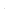 ÂNHát:Mẹ đi vắng-Đọc nhạc-TNKP: Vận động theo tiếng trốngÔn bài hát: Cò lảTập đọc nhạc: TĐN số 45
1/1241A1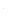 11ÂNÂNHát:Mẹ đi vắng-Đọc nhạc-TNKP: Vận động theo tiếng trốngÔn bài hát: Cò lảTập đọc nhạc: TĐN số 45
1/1254A311ÂNÂNHát:Mẹ đi vắng-Đọc nhạc-TNKP: Vận động theo tiếng trốngÔn bài hát: Cò lảTập đọc nhạc: TĐN số 45
1/1264A411ÂNÂNÔn bài hát: Cò lảTập đọc nhạc: TĐN số 45
1/1275A111ÂNÂNÔn tập bài hát: Ước mơ-Luyện tập âm nhạc: Giới thiệu dòng kẻ phụ5
1/1285A311ÂNÂNÔn tập bài hát: Ước mơ-Luyện tập âm nhạc: Giới thiệu dòng kẻ phụ6
02/1211A411TCÂNTCÂNÔn bài hát:Mẹ đi vắng- Ôn Đọc nhạc-TNKP: Vận động theo tiếng trốngMáy tính, Nhạc cụ gõ đệm6
02/1221A311TCÂNTCÂNÔn bài hát:Mẹ đi vắng- Ôn Đọc nhạc-TNKP: Vận động theo tiếng trống6
02/1234A211ÂNÂNÔn bài hát: Cò lảTập đọc nhạc: TĐN số 46
02/1244A111ÂNÂNÔn bài hát: Cò lảTập đọc nhạc: TĐN số 46
02/1253A511ÂNÂNHọc hát: Khúc nhạc trên nương .6
02/1264A511ÂNÂNÔn bài hát: Cò lảTập đọc nhạc: TĐN số 4DD: 31 lượtHỌC KÌ IHỌC KÌ IHỌC KÌ IHỌC KÌ IHỌC KÌ I                              LỊCH BÁO GIẢNG MÔN ÂM NHẠC                              LỊCH BÁO GIẢNG MÔN ÂM NHẠC                              LỊCH BÁO GIẢNG MÔN ÂM NHẠC                              LỊCH BÁO GIẢNG MÔN ÂM NHẠCTUẦN HỌC THỨ 14TUẦN HỌC THỨ 14TUẦN HỌC THỨ 14TUẦN HỌC THỨ 14TUẦN HỌC THỨ 14                                 Từ ngày: 5/12/2022 - Đến ngày: 9/12/2022                                 Từ ngày: 5/12/2022 - Đến ngày: 9/12/2022                                 Từ ngày: 5/12/2022 - Đến ngày: 9/12/2022                                 Từ ngày: 5/12/2022 - Đến ngày: 9/12/2022Thứ/ngàyThứ/ngàyTiếtLớpTiết PPCTMôn(P. môn)Môn(P. môn)Tên bài giảngĐồ dùng2
5/122
5/1212
5/122
5/1222
5/122
5/1232
5/122
5/1242
5/122
5/1251A412ÂNÂNÔn bài hát: Lung linh ngôi sao-Đọc nhạc-TNKP: Tạo ra âm thanh cao thấp theo sơ đồ.               Thể hiện nhịp điệu bằng ngôn ngữMáy tính, Nhạc cụ gõ đệm2
5/122
5/1261A312ÂNÂNÔn bài hát: Lung linh ngôi sao-Đọc nhạc-TNKP: Tạo ra âm thanh cao thấp theo sơ đồ.               Thể hiện nhịp điệu bằng ngôn ngữ2
5/122
5/1272A212ÂNÂNÔn tập bài hát và đọc nhạc-Vận dụng sáng tạo3
6/123
6/1213A212ÂNÂNTổ chức hoạt động vận dụng và sáng tạoMáy tính, Nhạc cụ gõ đệm3
6/123
6/1223A112ÂNÂNTổ chức hoạt động vận dụng và sáng tạo3
6/123
6/1235A412ÂNÂNTập đọc nhạc: TĐN số 3-Nghe nhạc: Mưa rơi3
6/123
6/1243A412ÂNÂNTổ chức hoạt động vận dụng và sáng tạo3
6/123
6/1252A312ÂNÂNÔn tập bài hát và đọc nhạc-Vận dụng sáng tạo3
6/123
6/1262A512ÂNÂNÔn tập bài hát và đọc nhạc-Vận dụng sáng tạo3
6/123
6/1272A112ÂNÂNÔn tập bài hát và đọc nhạc-Vận dụng sáng tạo85A512ÂNÂNTập đọc nhạc: TĐN số 3-Nghe nhạc: Mưa rơi4
7/124
7/1212A312TCÂNTCÂN       Ôn luyện tập và biểu diễn bài hát: Học sinh lớp 2 chăm ngoan                   -Vận dụng sáng tạoMáy tính, Nhạc cụ gõ đệm4
7/124
7/1222A412ÂNÂNÔn tập bài hát và đọc nhạc-Vận dụng sáng tạo4
7/124
7/1232A212          TCÂN          TCÂN       Ôn luyện tập và biểu diễn bài hát: Học sinh lớp 2 chăm ngoan                   -Vận dụng sáng tạo4
7/124
7/1242A112TCÂNTCÂN       Ôn luyện tập và biểu diễn bài hát: Học sinh lớp 2 chăm ngoan                   -Vận dụng sáng tạo4
7/124
7/125124
7/124
7/1263A312ÂNÂNTổ chức hoạt động vận dụng và sáng tạo4
7/124
7/1275A212ÂNÂNTập đọc nhạc: TĐN số 3-Nghe nhạc: Mưa rơi4
7/124
7/1275A212ÂNÂNTập đọc nhạc: TĐN số 3-Nghe nhạc: Mưa rơi12A412TCÂNTCÂN       Ôn luyện tập và biểu diễn bài hát: Học sinh lớp 2 chăm ngoan                   -Vận dụng sáng tạo5
8/125
8/1222A512TCÂNTCÂN       Ôn luyện tập và biểu diễn bài hát: Học sinh lớp 2 chăm ngoan                   -Vận dụng sáng tạoMáy tính, Nhạc cụ gõ đệm5
8/125
8/1231A212ÂNÂNÔn bài hát: Lung linh ngôi sao                            -Đọc nhạcTNKP: Tạo ra âm thanh cao thấp theo sơ đồ.               Thể hiện nhịp điệu bằng ngôn ngữ5
8/125
8/1241A112ÂNÂNÔn bài hát: Lung linh ngôi sao                            -Đọc nhạcTNKP: Tạo ra âm thanh cao thấp theo sơ đồ.               Thể hiện nhịp điệu bằng ngôn ngữ5
8/125
8/1254A312ÂNÂNHọc hát: Cò lả5
8/125
8/1264A412ÂNÂNHọc hát: Cò lả5
8/125
8/1275A112ÂNÂNTập đọc nhạc: TĐN số 3-Nghe nhạc: Mưa rơi5
8/125
8/1285A312ÂNÂNTập đọc nhạc: TĐN số 3-Nghe nhạc: Mưa rơi6
9/196
9/1911A412TCÂNTCÂN             Ôn bài hát: Lung linh ngôi sao                              -Đọc nhạc     -TNKP: Tạo ra âm thanh cao thấp theo sơ đồ.               Thể hiện nhịp điệu bằng ngôn ngữMáy tính, Nhạc cụ gõ đệm6
9/196
9/1921A312TCÂNTCÂN             Ôn bài hát: Lung linh ngôi sao                              -Đọc nhạc     -TNKP: Tạo ra âm thanh cao thấp theo sơ đồ.               Thể hiện nhịp điệu bằng ngôn ngữ6
9/196
9/1934A212ÂNÂNHọc hát: Cò lả6
9/196
9/1944A112ÂNÂNHọc hát: Cò lả6
9/196
9/1953A512ÂNÂNTổ chức hoạt động vận dụng và sáng tạo6
9/196
9/1964A512ÂNÂNHọc hát: Cò lảDD: 31 lượt